OBRAVNAVA BOLNIKOV Z MALIGNIMI LIMFOMI25. oktobra 2019Organizator: Sekcija internistične onkologije pri SZD, Onkološki inštitutKDAJ in KJE?  25. 10. 2019 ob 9. uri, Onkološki inštitut Ljubljana, stavba C – predavalnicaPRIJAVE? e-mail: lkristan@onko-i.si Strokovni odbor: znan. svet. prof. dr. Barbara Jezeršek Novaković, dr. med.		     izr. prof. dr. Veronika Kloboves Prevodnik, dr. med.                              Gorana Gašljevič, dr. med.     dr. Tanja Južnič Šetina, dr. med.                  doc. dr. Lorna Zadravec Zaletel, dr. med. Organizacijski odbor: Barbara Jezeršek Novaković, Erika Matos, Lidija Kristan 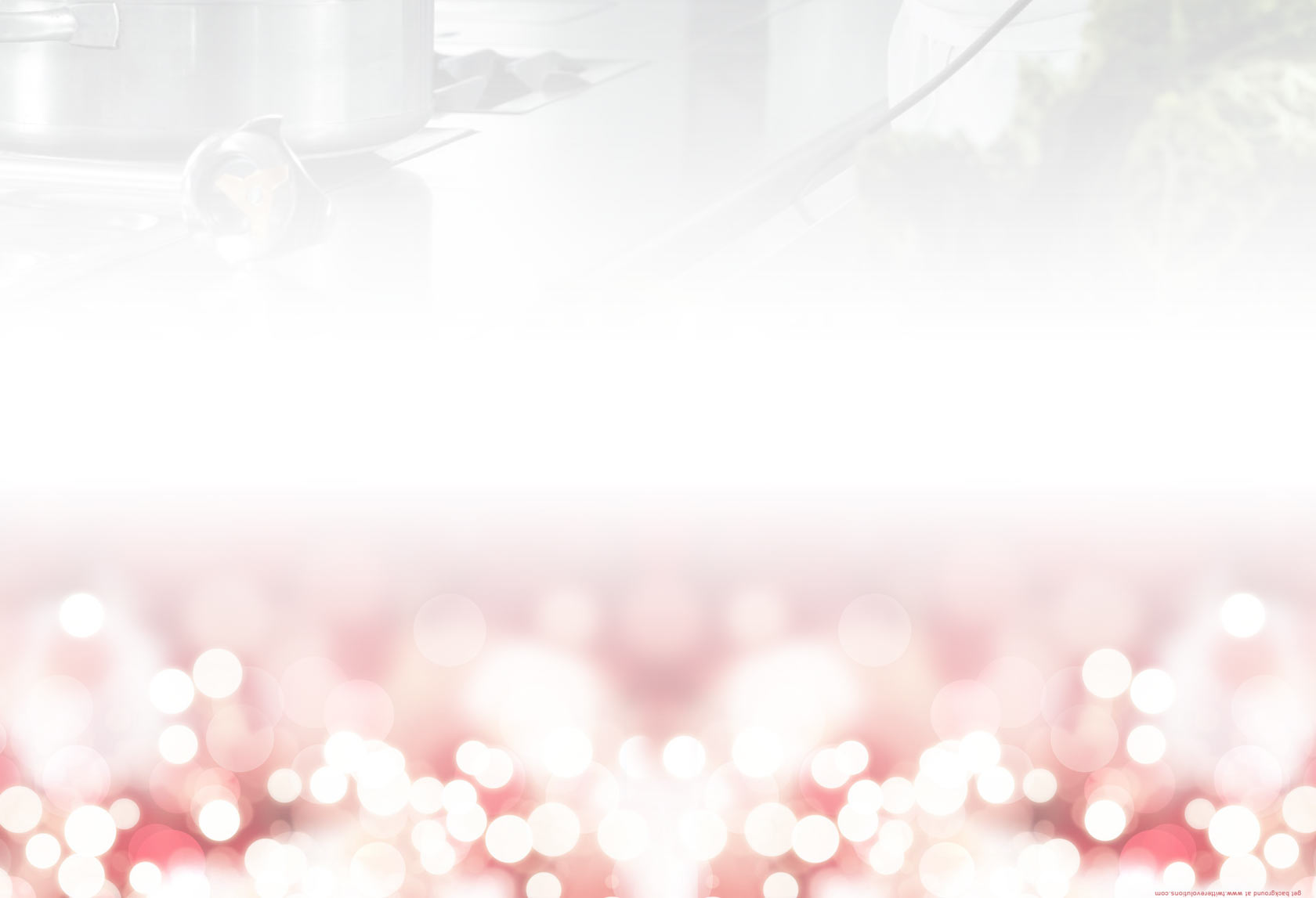 PROGRAM:8:00 – 9:00	           Registracija udeležencev9:00 – 9:05	           Uvodni pozdrav                                     znan. svet. prof. dr. Barbara Jezeršek Novaković, dr. med.9:05 – 9:15	           Predstavitev postopka napotitve limfomskih bolnikov                                      na Onkološki inštitut Ljubljana                                      Jasna Ocvirk, SMS		           znan. svet. prof. dr. Barbara Jezeršek Novaković, dr. med.9:15 – 9:40 	           Pomen tankoigelne aspiracijske biopsije pri bolniku z limfomom 	                        izr. prof. dr. Veronika Kloboves Prevodnik, dr. med. 9:40 – 10:05	           Pomen histopatološke preiskave pri bolniku z limfomom in                                       osnove klasifikacije limfoidnih neoplazem SZO 	                        Gorana Gašljevič, dr. med.10:05 – 10:15            Predstavitev hematopatološkega konzilija                                      izr. prof. dr. Veronika Kloboves Prevodnik, dr. med. 10:15 – 10:40	          Diagnostični postopek ob prvi prezentaciji bolnika z limfomom in                                     ocena učinka zdravljenja 	                       Milica Miljković, dr. med. 10:40 – 11:00	          Odmor 11:00 – 11:25	          Difuzni velikocelični B limfom                                     znan. svet. prof. dr. Barbara Jezeršek Novaković, dr. med.11:25 – 11:50	Limfom plaščnih celic                                     dr. Monika Jagodic, dr. med. 11:50 – 12:15	          Hodgkinov limfom                                     Jana Pahole Goličnik, dr. med. 15:15 – 12:35	          Osnovni principi obsevalnega zdravljenja                                     Marija Skoblar Vidmar, dr. med. 12:35 – 12:55	          Odmor 12:55 – 13:15	          Sledenje bolnikov                                     Gregor Kos, dr. med. 13:15 – 14:15            Roche sponzorirano predavanje (telekonferenca) Folikularni limfom                                    prof. Christian Buske, dr. med.14:15 – 14:25            Zaključek – povzetki/poudarki (vsak predavatelj)